A Day in the Life of the Hudson River 10/16/14 data(Hudson River Salt Front RM 65.9)
East River; Pier 16 South Street Seaport - PM group  Carrie Vaughn & the Blue School, Maggie Flanagan, South Street Seaport Museum
 12 – 2nd graders, 3 adults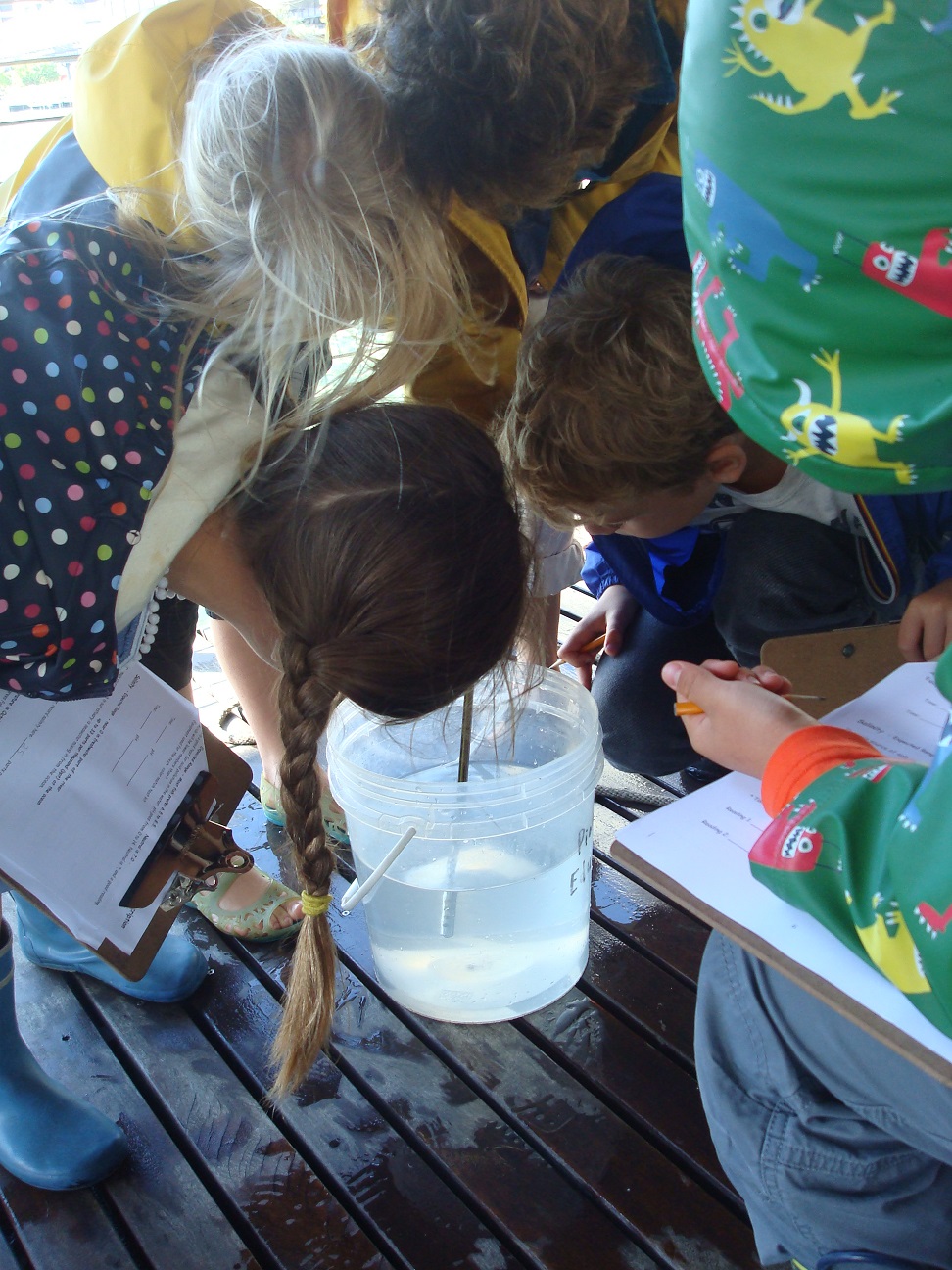 Location:  South Street Seaport, Pier 16
Area: East River; Pier 16
Surrounding Land Use: Museum, Pier for boat access, 30% Urban/residential and 70% industrial/commercialShoreline: Pier, large docking with concrete and wood surface, piping entering riverPlants in water: NoneBottom: Rocky shorelineWater: Choppy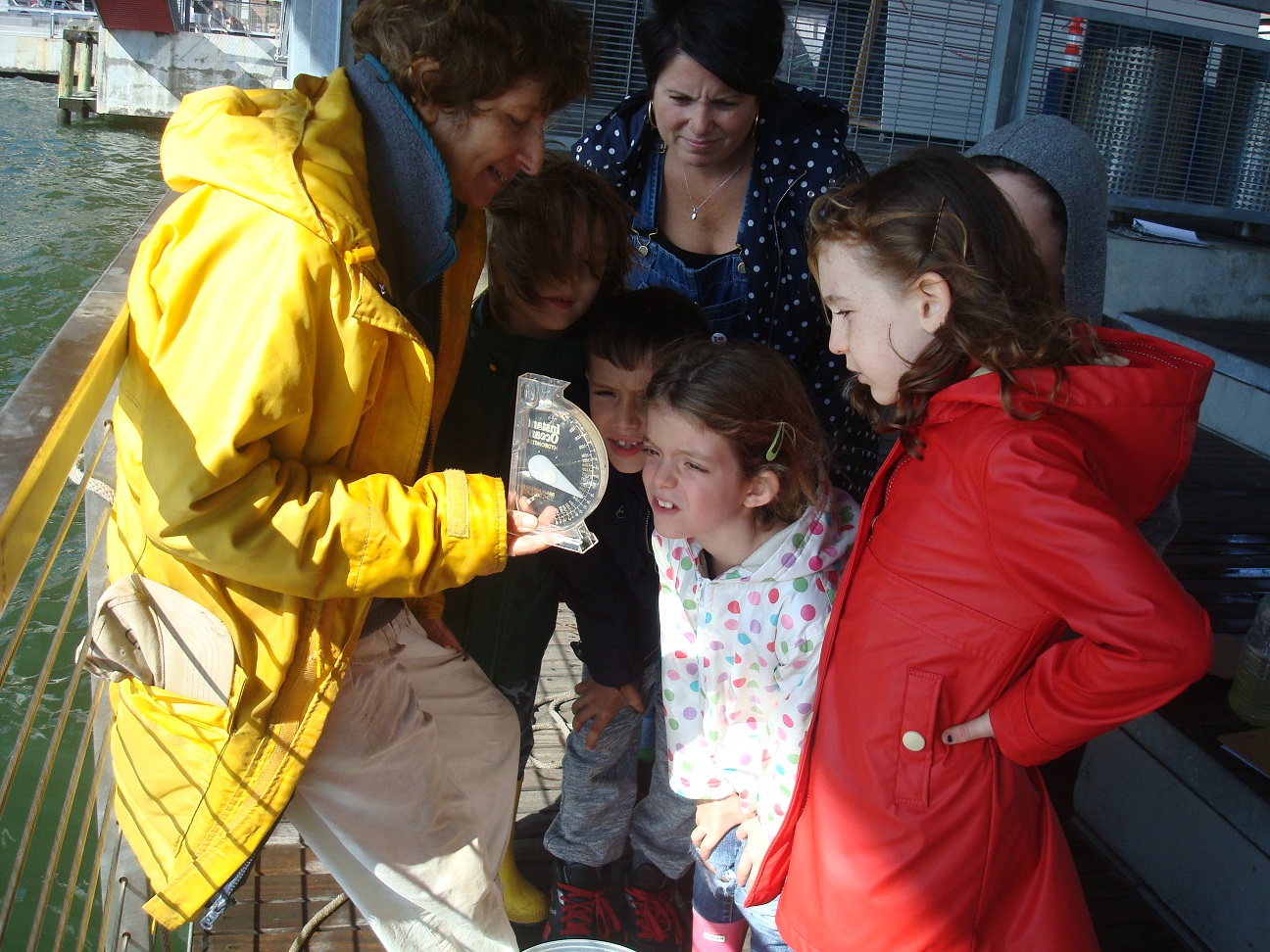 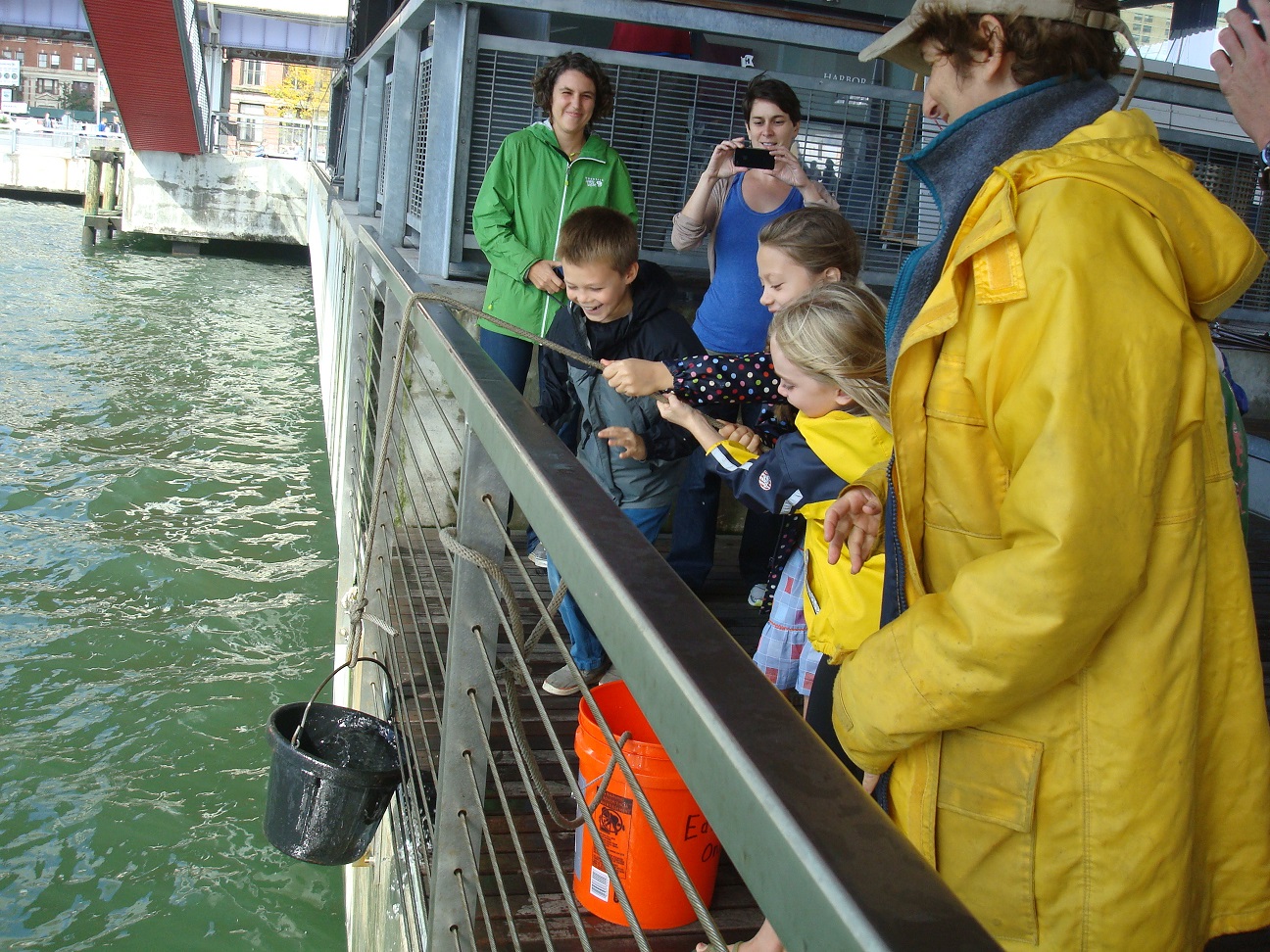 ITEMTIMEReadingCommentsPhysicalAir Temperaturen/rCloud Cover1:00 PMPartly cloudyWeather TodayOvercast and heavy rain in the morning broke for partly sunny skies at the sampling time in the early afternoon. Overcast and heavy rain in the morning broke for partly sunny skies at the sampling time in the early afternoon. Overcast and heavy rain in the morning broke for partly sunny skies at the sampling time in the early afternoon. Weather Recently1:30 PMPartly cloudy  Partly sunnyWind1:30 PMBeaufort Force #2Southerly wind Water Temperaturen/rWater SurfaceChoppy Turbidity – long tube n/rChemicalSalinity12:45 PM25 ppt
salinityPlastic HydrometerpH - Color Match  Test Kitn/rDO 
(Dissolved Oxygen)-ampules1:30 PM5.ppm
 - % saturation Tides 1:00 PMfloodCurrents – 1:00 PMfloodShipping1:00 PM 5 Ferries1:00 PM1 Tour boat